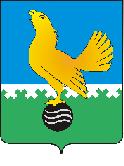 Ханты-Мансийский автономный округ – ЮграМУНИЦИПАЛЬНОЕ ОБРАЗОВАНИЕГОРОДСКОЙ ОКРУГ ПЫТЬ-ЯХСЧЕТНО-КОНТРОЛЬНАЯ ПАЛАТАРАСПОРЯЖЕНИЕОб утверждении форм документов, связанных с получением муниципальными служащими Счетно-контрольной палаты города Пыть-Яха разрешения на участие на безвозмездной основе в управлении некоммерческой организацией									                                              № -раВ соответствии с Федеральным законом от 02.03.2007 № 25-ФЗ «О муниципальной службе в Российской Федерации», Законом Ханты-Мансийского автономного округа – Югры от 20.07.2007 № 113-оз «Об отдельных вопросах муниципальной службы в Ханты-Мансийском автономном округе – Югре»:1. Утвердить форму ходатайства о разрешении участвовать на безвозмездной основе в управлении некоммерческой организацией (кроме участия в управлении политической партией, органом профессионального союза , в том числе выборным органом первичной профсоюзной организации, созданной в органе местного самоуправления, аппарате избирательной комиссии муниципального образования, участия в съезде (конференции) или общем собрании иной общественной организации, жилищного, жилищно-строительного, гаражного кооперативов, товарищества собственников недвижимости), предоставляемого представителю нанимателя (работодателю) муниципальным служащим Счетно-контрольной палаты города Пыть-Яха согласно приложению № 1.2. Утвердить форму журнала регистрации ходатайств о разрешении участвовать на безвозмездной основе в управлении некоммерческой организацией (кроме участия в управлении политической партией, органом профессионального союза , в том числе выборным органом первичной профсоюзной организации, созданной в органе местного самоуправления, аппарате избирательной комиссии муниципального образования, участия в съезде (конференции) или общем собрании иной общественной организации, жилищного, жилищно-строительного, гаражного кооперативов, товарищества собственников недвижимости), предоставляемого представителю нанимателя (работодателю) муниципальным служащим Счетно-контрольной палаты города Пыть-Яха согласно приложению № 2.3. Урубковой Г.Ф. - инспектору Счетно-контрольной палаты города Пыть-Яха, ознакомить муниципальных служащих Счетно-контрольной палаты города Пыть-Яха с настоящим распоряжением под роспись.4. Урубковой Г.Ф. – инспектору Счетно-контрольной палаты города Пыть-Яха, опубликовать распоряжение в печатном средстве массовой информации «Официальный вестник».5. Урубковой Г.Ф. – инспектору Счетно-контрольной палаты города Пыть-Яха, разместить распоряжение на официальном сайте Счетно-контрольной палаты города Пыть-Яха в сети Интернет.6. Настоящее распоряжение вступает в силу после его официального                            опубликования.7.  Контроль за исполнением настоящего распоряжения оставляю за собой.Председатель                                                                                                         Е.Г. Баляева 								Приложение № 1 к распоряжению								от   № -ра                                   ______________________________                                        (наименование должности                                        представителя нанимателя, Ф.И.О.)                                  от _________________________                                         (Ф.И.О. муниципального служащего,                                                      замещаемая должность)Ходатайствоо разрешении участвовать на безвозмездной основе в управлении некоммерческой организацией (кроме участия в управлении политической партией, органом профессионального союза , в том числе выборным органом первичной профсоюзной организации, созданной в органе местного самоуправления, аппарате избирательной комиссии муниципального образования, участия в съезде (конференции) или общем собрании иной общественной организации, жилищного, жилищно-строительного, гаражного кооперативов, товарищества собственников недвижимости), предоставляемого представителю нанимателя (работодателю) муниципальным служащим Счетно-контрольной палаты города Пыть-ЯхаВ  соответствии  с  пунктом  3  части  1  статьи 14 Федерального закона от  02.03.2007  №  25-ФЗ  «О  муниципальной службе в Российской Федерации», статьей   13.2.1   Закона   Ханты-Мансийского  автономного  округа  -  Югры от  20.07.2007  №  113-оз  «Об  отдельных  вопросах  муниципальной службы в Ханты-Мансийском  автономном округе – Югре» прошу разрешить мне участвовать на   безвозмездной   основе   в   управлении   некоммерческой  организацией _____________________________________________________________________________________(указывается полное наименование некоммерческой организации, адрес организации, ИНН, наименование органа управления организацией и его полномочия, виды деятельности организации, каким образом муниципальный служащий будет участвовать в управлении некоммерческой организацией, срок, в течение которого планируется участие в управлении, иное)Участие на безвозмездной основе в управлении ____________________________________________________________________________________________________________________________(наименование организации)не  повлечет за собой конфликта интересов, будет осуществляться в свободное от основной работы время.____________________________________________________________________________________.(указать иные сведения, которые, по мнению муниципального служащего,свидетельствуют об отсутствии конфликта интересов)При   выполнении   указанной   работы  обязуюсь  соблюдать  требования, предусмотренные    Федеральными    законами   от   25.12.2008   № 273-ФЗ «О противодействии коррупции», от 02.03.2007 № 25-ФЗ «О муниципальной службе в Российской Федерации».«____» ___________ 20___ г.     ____________    _________________________                                				(подпись)      		 (расшифровка подписи)Регистрационный номер в журнале регистрации ходатайств ____________Дата регистрации ходатайства «__» __________ 20__ г.__________________________________________________________(подпись лица, зарегистрировавшего ходатайство, расшифровка подписи)								Приложение № 2 к распоряжению								от   № -раЖурналрегистрации ходатайств о разрешении участвовать на безвозмездной основе в управлении некоммерческой организацией (кроме участия в управлении политической партией, органом профессионального союза , в том числе выборным органом первичной профсоюзной организации, созданной в органе местного самоуправления, аппарате избирательной комиссии муниципального образования, участия в съезде (конференции) или общем собрании иной общественной организации, жилищного, жилищно-строительного, гаражного кооперативов, товарищества собственников недвижимости), предоставляемого представителю нанимателя (работодателю) муниципальным служащим Счетно-контрольной палаты города Пыть-Яха№п/пДата регистрации ходатайстваФ.И.О. муниципального служащего, подавшего ходатайствоКраткое содержание ходатайстваФ.И.О. и подпись лица, регистрирующего ходатайстваПримечание123456